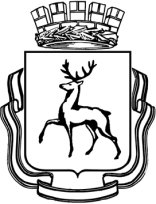 АДМИНИСТРАЦИЯ ГОРОДА НИЖНЕГО НОВГОРОДАПОСТАНОВЛЕНИЕ┌							    ┐О внесении изменений в постановление администрации города НижнегоНовгорода от 27.12.2022 № 7120 В соответствии со статьей 52 Устава города Нижнего Новгорода, Порядком разработки, реализации и оценки эффективности муниципальных программ города Нижнего Новгорода, утвержденным постановлением администрации города Нижнего Новгорода от 08.04.2014 № 1228, администрация города Нижнего Новгорода постановляет: 1. Внести в муниципальную программу «Обеспечение граждан города Нижнего Новгорода доступным и комфортным жильем» на 2023-2028 годы, утвержденную постановлением администрации города Нижнего Новгорода от 27.12.2022 № 7120, следующие изменения: 1.1. В разделе 1:1.1.1. Строку «Объемы бюджетных ассигнований Программы за счет средств бюджета города Нижнего Новгорода» изложить в следующей редакции: «».1.1.2. В строке «Целевые индикаторы Программы»:слова «38,9 тыс.кв.м» заменить словами «136,88 тыс.кв.м»;слова «20,3 тыс.кв.м.» заменить словами «118,28 тыс.кв.м»;слова «1722 чел.» заменить словами «8564 чел.»;слова «не менее 8 %» заменить словами «не менее 70%».1.2. В разделе 2:1.2.1. Строку 1.1.1. таблицы 1 «Сведения о целевых индикаторах Программы» пункта 2.4 изложить в следующей редакции:«».1.2.2. Таблицу 4 «Ресурсное обеспечение реализации Программы за счет средств бюджета города Нижнего Новгорода» пункта 2.7 изложить в новой редакции согласно приложению № 1.1.3. В разделе 3:1.3.1. В пункте 3.1.1 подраздела 3.1:1.3.1.1. Строку «Объемы бюджетных ассигнований Подпрограммы 1 за счет средств бюджета города Нижнего Новгорода» изложить в следующей редакции: «».1.3.1.2. В строке «Целевые индикаторы Подпрограммы 1»:  слова «38,9 тыс.кв.м» заменить словами «136,88 тыс.кв.м»;слова «20,3 тыс.кв.м.» заменить словами «118,28 тыс.кв.м»;слова «1722 чел.» заменить словами «8564 чел.»;слова «не менее 8 %» заменить словами «не менее 70%».1.3.2. Строку «Объемы бюджетных ассигнований Подпрограммы 2 за счет средств бюджета города Нижнего Новгорода» пункта 3.2.1 подраздела 3.2 изложить в следующей редакции:«».1.4. Таблицу 5.1 «План реализации Программы на 2024 год» в разделе 5 изложить в новой редакции согласно приложению № 2.2. Управлению информационной политики администрации города Нижнего Новгорода обеспечить опубликование настоящего постановления в официальном печатном средстве массовой информации – газете «День города. Нижний Новгород».3. Юридическому департаменту администрации города Нижнего Новгорода (Витушкина Т.А.)  обеспечить размещение постановления на официальном сайте администрации города Нижнего Новгорода в информационно-телекоммуникационной сети «Интернет». 4. Контроль за исполнением постановления возложить на первого заместителя главы  администрации города Нижнего Новгорода Скалкин Д.А.Глава города	                                                                                     Ю.В.ШалабаевТ.В.Гераськина439 12 24Приложение № 1к постановлению администрации городаот ___________ № _____________Таблица 4Ресурсное обеспечение реализации Программы за счет средств бюджета города Нижнего Новгорода___________________________Приложение № 2к постановлению администрации городаот ___________ № _____________Таблица 5.1План реализации Программы на 2024 год–––––––––––––––––––––––––––––––№Объемы бюджетных ассигнований Программы за счет средств бюджета города Нижнего Новгородаруб.руб.руб.руб.руб.руб.руб.Объемы бюджетных ассигнований Программы за счет средств бюджета города Нижнего НовгородаОтветственный исполнитель (соисполнители)2023год2024год2025год2026год2027год2028годОбъемы бюджетных ассигнований Программы за счет средств бюджета города Нижнего НовгородаВсего, в том числе:4 368 636 524,082 377 630 990,051 495 709 300,00330 836 988,00343 207 784,51356 073 412,89Объемы бюджетных ассигнований Программы за счет средств бюджета города Нижнего НовгородаДС1 432 915 933,86384 094 625,5787 954 500,0067 813 900,0050 647 283,9052 374 603,23Объемы бюджетных ассигнований Программы за счет средств бюджета города Нижнего НовгородаАдминистрации районов города Нижнего Новгорода (ДС)1 948 337 655,58843 634 032,82100 000 000,00100 000 000,0020 765 125,5021 555 989,14Объемы бюджетных ассигнований Программы за счет средств бюджета города Нижнего НовгородаМКУ «ГлавУКС г. Н.Новгорода» (ДС)612 530 959,85990 133 800,001 176 864 900,0032 042 500,00244 377 473,46253 684 869,99Объемы бюджетных ассигнований Программы за счет средств бюджета города Нижнего НовгородаМКУ «Нижегороджилагентство»374 851 974,79159 768 531,66130 889 900,00130 980 588,0027 417 901,6528 457 950,531.1.1.Задача. Создание условий для увеличения объемов жилищного строительства, в том числе для переселения граждан из аварийного жилищного фонда.Задача. Создание условий для увеличения объемов жилищного строительства, в том числе для переселения граждан из аварийного жилищного фонда.Задача. Создание условий для увеличения объемов жилищного строительства, в том числе для переселения граждан из аварийного жилищного фонда.Задача. Создание условий для увеличения объемов жилищного строительства, в том числе для переселения граждан из аварийного жилищного фонда.Задача. Создание условий для увеличения объемов жилищного строительства, в том числе для переселения граждан из аварийного жилищного фонда.Общий объем ввода жилья, в том числе:тыс. кв. м700,0530,0530,0530,0530,0530,0объем ввода объектов индивидуального жилищного строительстватыс. кв. м150,0130,0130,0130,0130,0130,0объем ввода многоквартирных домовтыс. кв. м550,0400,0400,0400,0 400,0 400,0 Площадь  расселенного аварийного жилищного фонда, в том числе:тыс.кв. м 30,5827,115,5922,8326,414,38площадь аварийного жилищного фонда, расселенного при поддержке средств Фонда содействия реформированию ЖКХтыс.кв. м19,9825,513,9921,2324,812,78Численность  граждан, переселенных из аварийного жилищного фонда при поддержке средств Фонда содействия реформированию ЖКХчел.1 7021 8747682 0461 238936Соотношение расселяемого аварийного жилищного фонда к признаваемому в соответствующем годуне менее  % 150,0130,080,0110,0130,0 70,0Объемы бюджетных ассигнований Подпрограммы 1 за счет средств бюджета города Нижнего Новгородаруб.руб.руб.руб.руб.руб.руб.Объемы бюджетных ассигнований Подпрограммы 1 за счет средств бюджета города Нижнего НовгородаОтветственный исполнитель (соисполнители)2023 год2024 год2025 год2026 год2027 год2028 годОбъемы бюджетных ассигнований Подпрограммы 1 за счет средств бюджета города Нижнего НовгородаВсего, в том числе:4 292 474 282,842 295 904 706,521 407 754 800,00263 023 088,00292 560 500,61303 698 809,66Объемы бюджетных ассигнований Подпрограммы 1 за счет средств бюджета города Нижнего НовгородаДС1 356 753 692,62302 368 342,040,000,000,000,00Объемы бюджетных ассигнований Подпрограммы 1 за счет средств бюджета города Нижнего НовгородаАдминистрации районов города Нижнего Новгорода (ДС)1 948 337 655,58843 634 032,82100 000 000,00100 000 000,0020 765 125,5021 555 989,14Объемы бюджетных ассигнований Подпрограммы 1 за счет средств бюджета города Нижнего НовгородаМКУ «ГлавУКС г. Н.Новгорода»612 530 959,85990 133 800,001 176 864 900,0032 042 500,00244 377 473,46253 684 869,99Объемы бюджетных ассигнований Подпрограммы 1 за счет средств бюджета города Нижнего НовгородаМКУ «Нижегороджилагентство»374 851 974,79159 768 531,66130 889 900,00130 980 588,0027 417 901,6528 457 950,53Объемы бюджетных ассигнований Подпрограммы 2 за счет средств бюджета города Нижнего Новгородаруб.руб.руб.руб.руб.руб.руб.Объемы бюджетных ассигнований Подпрограммы 2 за счет средств бюджета города Нижнего НовгородаОтветственный исполнитель (соисполнители)2023 год2024год2025год2026год2027год2028годОбъемы бюджетных ассигнований Подпрограммы 2 за счет средств бюджета города Нижнего НовгородаВсего, в том числе:76 162 241,2481 726 283,5387 954 500,0067 813 900,0050 647 283,9052 374 603,23Объемы бюджетных ассигнований Подпрограммы 2 за счет средств бюджета города Нижнего НовгородаДС76 162 241,2481 726 283,5387 954 500,0067 813 900,0050 647 603,2352 374 603,23№ п/пКод основного мероприятия целевой статьи расходовНаименование муниципальной программы, подпрограммы, основного мероприятияОтветственный исполнитель, соисполнительРасходы, руб.Расходы, руб.Расходы, руб.Расходы, руб.Расходы, руб.Расходы, руб.№ п/пКод основного мероприятия целевой статьи расходовНаименование муниципальной программы, подпрограммы, основного мероприятияОтветственный исполнитель, соисполнитель2023 год2024 год2025 год2026 год2027 год2028 год12345678910Муниципальная программа «Обеспечение граждан города Нижнего Новгорода доступным и комфортным жильем»Муниципальная программа «Обеспечение граждан города Нижнего Новгорода доступным и комфортным жильем»Муниципальная программа «Обеспечение граждан города Нижнего Новгорода доступным и комфортным жильем»Всего, в том числе:4 368 636 524,082 377 630 990,051 495 709 300,00330 836 988,00343 207 784,51356 073 412,89Муниципальная программа «Обеспечение граждан города Нижнего Новгорода доступным и комфортным жильем»Муниципальная программа «Обеспечение граждан города Нижнего Новгорода доступным и комфортным жильем»Муниципальная программа «Обеспечение граждан города Нижнего Новгорода доступным и комфортным жильем»ДС1 432 915 933,86384 094 625,5787 954 500,0067 813 900,0050 647 283,9052 374 603,23Муниципальная программа «Обеспечение граждан города Нижнего Новгорода доступным и комфортным жильем»Муниципальная программа «Обеспечение граждан города Нижнего Новгорода доступным и комфортным жильем»Муниципальная программа «Обеспечение граждан города Нижнего Новгорода доступным и комфортным жильем»Администрации районов города Нижнего Новгорода (ДС)1 948 337 655,58843 634 032,82100 000 000,00100 000 000,0020 765 125,5021 555 989,14Муниципальная программа «Обеспечение граждан города Нижнего Новгорода доступным и комфортным жильем»Муниципальная программа «Обеспечение граждан города Нижнего Новгорода доступным и комфортным жильем»Муниципальная программа «Обеспечение граждан города Нижнего Новгорода доступным и комфортным жильем»МКУ «ГлавУКС г. Н.Новгорода» (ДС)612 530 959,85990 133 800,001 176 864 900,0032 042 500,00244 377 473,46253 684 869,99Муниципальная программа «Обеспечение граждан города Нижнего Новгорода доступным и комфортным жильем»Муниципальная программа «Обеспечение граждан города Нижнего Новгорода доступным и комфортным жильем»Муниципальная программа «Обеспечение граждан города Нижнего Новгорода доступным и комфортным жильем»МКУ «Нижегороджилагентство» (ДС)374 851 974,79159 768 531,66130 889 900,00130 980 588,0027 417 901,6528 457 950,531.Подпрограмма «Ликвидация аварийного жилищного фонда на территории города»Подпрограмма «Ликвидация аварийного жилищного фонда на территории города»Всего, в том числе:4 292 474 282,842 295 904 706,521 407 754 800,00263 023 088,00292 560 500,61303 698 809,661.Подпрограмма «Ликвидация аварийного жилищного фонда на территории города»Подпрограмма «Ликвидация аварийного жилищного фонда на территории города»ДС1 356 753 692,62302 368 342,040,000,000,000,001.Подпрограмма «Ликвидация аварийного жилищного фонда на территории города»Подпрограмма «Ликвидация аварийного жилищного фонда на территории города»Администрации районов города Нижнего Новгорода (ДС)1 948 337 655,58843 634 032,82100 000 000,00100 000 000,0020 765 125,5021 555 989,141.Подпрограмма «Ликвидация аварийного жилищного фонда на территории города»Подпрограмма «Ликвидация аварийного жилищного фонда на территории города»МКУ «ГлавУКС г. Н.Новгорода» (ДС)612 530 959,85990 133 800,001 176 864 900,0032 042 500,00244 377 473,46253 684 869,991.Подпрограмма «Ликвидация аварийного жилищного фонда на территории города»Подпрограмма «Ликвидация аварийного жилищного фонда на территории города»МКУ «Нижегороджилагентство» (ДС)374 851 974,79159 768 531,66130 889 900,00130 980 588,0027 417 901,6528 457 950,531.1.09 1 01 00000Выплата собственникам возмещения за изымаемые для муниципальных нужд жилые помещенияВсего, в том числе:1 948 337 655,58843 634 032,82100 000 000,00100 000 000,0020 765 125,5021 555 989,141.1.Выплата собственникам возмещения за изымаемые для муниципальных нужд жилые помещенияАдминистрации районов города Нижнего Новгорода (ДС)1 948 337 655,58843 634 032,82100 000 000,00100 000 000,0020 765 125,5021 555 989,141.2.09 1 02 00000Приобретение жилых помещенийВсего, в том числе:373 031 974,79155 844 531,66126 965 900,00127 056 588,0026 364 628,4827 368 755,611.2.Приобретение жилых помещенийМКУ «Нижегороджилагентство» (ДС)373 031 974,79155 844 531,66126 965 900,00127 056 588,0026 364 628,4827 368 755,611.3.09 1 04 00000Оценка недвижимости, признание прав и регулирование отношений по государственной и муниципальной собственности, мероприятия в области строительства, архитектуры и градостроительстваВсего, в том числе:1 820 000,003 924 000,003 924 000,003 924 000,001 053 273,171 089 194,921.3.Оценка недвижимости, признание прав и регулирование отношений по государственной и муниципальной собственности, мероприятия в области строительства, архитектуры и градостроительстваМКУ «Нижегороджилагентство» (ДС)1 820 000,003 924 000,003 924 000,003 924 000,001 053 273,171 089 194,921.4.09 1 07 00000Строительство многоквартирных жилых домовВсего, в том числе:612 530 959,85990 133 800,001 176 864 900,0032 042 500,00244 377 473,46253 684 869,991.4.09 1 07 00000Строительство многоквартирных жилых домовМКУ «ГлавУКС г. Н.Новгорода» (ДС)612 530 959,85990 133 800,001 176 864 900,0032 042 500,00244 377 473,46253 684 869,991.5.09 1 F3 00000Реализация федерального проекта "Обеспечение устойчивого сокращения непригодного для проживания жилищного фонда"Всего, в том числе:1 356 753 692,62302 368 342,040,000,000,000,001.5.Реализация федерального проекта "Обеспечение устойчивого сокращения непригодного для проживания жилищного фонда"ДС1 356 753 692,62302 368 342,040,000,000,000,002Подпрограмма «Оказание мер государственной поддержки отдельным категориям граждан для улучшения жилищных условий»Подпрограмма «Оказание мер государственной поддержки отдельным категориям граждан для улучшения жилищных условий»Всего, в том числе:76 162 241,2481 726 283,5387 954 500,0067 813 900,0050 647 283,9052 374 603,232Подпрограмма «Оказание мер государственной поддержки отдельным категориям граждан для улучшения жилищных условий»Подпрограмма «Оказание мер государственной поддержки отдельным категориям граждан для улучшения жилищных условий»ДС76 162 241,2481 726 283,5387 954 500,0067 813 900,0050 647 283,9052 374 603,232.1.09 2 01 00000Предоставление социальной поддержки молодым семьямВсего, в том числе:11 252 839,2418 180 083,5315 643 000,0015 910 100,006 695 774,556 924 133,112.1.Предоставление социальной поддержки молодым семьямДС11 252 839,2418 180 083,5315 643 000,0015 910 100,006 695 774,556 924 133,112.2.09 2 02 00000Предоставление социальных выплат и компенсационных выплат гражданамВсего, в том числе:27 997 432,0035 113 000,0040 313 000,0040 313 000,0020 508 925,5021 208 379,862.2.Предоставление социальных выплат и компенсационных выплат гражданамДС27 997 432,0035 113 000,0040 313 000,0040 313 000,0020 508 925,5021 208 379,862.3.09 2 03 00000Выполнение государственных обязательств по обеспечению жилыми помещениями отдельных категорий гражданВсего, в том числе:36 911 970,0028 433 200,0031 998 500,0011 590 800,0023 442 583,8524 242 090,262.3.Выполнение государственных обязательств по обеспечению жилыми помещениями отдельных категорий гражданДС36 911 970,0028 433 200,0031 998 500,0011 590 800,0023 442 583,8524 242 090,26№ п/пКод основного мероприятия целевой статьи расходовНаименование подпрограммы, задачи, основного мероприятия, мероприятияОтветственный за выполнение мероприятияСрокСрокПоказатели непосредственного результата реализации мероприятия (далее – ПНР)Показатели непосредственного результата реализации мероприятия (далее – ПНР)Показатели непосредственного результата реализации мероприятия (далее – ПНР)Объемы финансового обеспечения, руб.Объемы финансового обеспечения, руб.Объемы финансового обеспечения, руб.Объемы финансового обеспечения, руб.№ п/пКод основного мероприятия целевой статьи расходовНаименование подпрограммы, задачи, основного мероприятия, мероприятияОтветственный за выполнение мероприятияначала реализацииокончания реализацииПоказатели непосредственного результата реализации мероприятия (далее – ПНР)Показатели непосредственного результата реализации мероприятия (далее – ПНР)Показатели непосредственного результата реализации мероприятия (далее – ПНР)Объемы финансового обеспечения, руб.Объемы финансового обеспечения, руб.Объемы финансового обеспечения, руб.Объемы финансового обеспечения, руб.№ п/пКод основного мероприятия целевой статьи расходовНаименование подпрограммы, задачи, основного мероприятия, мероприятияОтветственный за выполнение мероприятияначала реализацииокончания реализацииНаименование ПНРЕд. изм.ЗначениеСобственные городские средстваСредства областного бюджетаСредства федерального бюджетаСредства Фонда содействия реформированию ЖКХ12345678910111213Всего по муниципальной программе Всего по муниципальной программе Всего по муниципальной программе Всего по муниципальной программе Всего по муниципальной программе Всего по муниципальной программе Всего по муниципальной программе Всего по муниципальной программе Всего по муниципальной программе 608 663 234,431 668 996 583,6528 970 800,30299 658 424,131.Подпрограмма «Ликвидация аварийного жилищного фонда на территории города»Подпрограмма «Ликвидация аварийного жилищного фонда на территории города»Подпрограмма «Ликвидация аварийного жилищного фонда на территории города»Подпрограмма «Ликвидация аварийного жилищного фонда на территории города»Подпрограмма «Ликвидация аварийного жилищного фонда на территории города»Подпрограмма «Ликвидация аварийного жилищного фонда на территории города»Подпрограмма «Ликвидация аварийного жилищного фонда на территории города»Подпрограмма «Ликвидация аварийного жилищного фонда на территории города»565 898 034,431 658 976 520,420,00299 658 424,13 Задача. Улучшение жилищных условий граждан, проживающих в жилых домах, не отвечающих установленным санитарным и техническим требованиям. Задача. Улучшение жилищных условий граждан, проживающих в жилых домах, не отвечающих установленным санитарным и техническим требованиям. Задача. Улучшение жилищных условий граждан, проживающих в жилых домах, не отвечающих установленным санитарным и техническим требованиям. Задача. Улучшение жилищных условий граждан, проживающих в жилых домах, не отвечающих установленным санитарным и техническим требованиям. Задача. Улучшение жилищных условий граждан, проживающих в жилых домах, не отвечающих установленным санитарным и техническим требованиям. Задача. Улучшение жилищных условий граждан, проживающих в жилых домах, не отвечающих установленным санитарным и техническим требованиям. Задача. Улучшение жилищных условий граждан, проживающих в жилых домах, не отвечающих установленным санитарным и техническим требованиям. Задача. Улучшение жилищных условий граждан, проживающих в жилых домах, не отвечающих установленным санитарным и техническим требованиям. Задача. Улучшение жилищных условий граждан, проживающих в жилых домах, не отвечающих установленным санитарным и техническим требованиям.565 898 034,431 658 976 520,420,00299 658 424,131.1.09 1 01 00000Основное мероприятие. Выплата собственникам возмещения за изымаемые для муниципальных нужд помещенияОсновное мероприятие. Выплата собственникам возмещения за изымаемые для муниципальных нужд помещенияОсновное мероприятие. Выплата собственникам возмещения за изымаемые для муниципальных нужд помещенияОсновное мероприятие. Выплата собственникам возмещения за изымаемые для муниципальных нужд помещенияОсновное мероприятие. Выплата собственникам возмещения за изымаемые для муниципальных нужд помещенияОсновное мероприятие. Выплата собственникам возмещения за изымаемые для муниципальных нужд помещенияОсновное мероприятие. Выплата собственникам возмещения за изымаемые для муниципальных нужд помещения400 217 686,08598 795 550,560,000,001.1.1.Выплата собственникам возмещения за изымаемые жилые помещения, признанные в установленном порядке непригодными для проживания и аварийнымиВыплата собственникам возмещения за изымаемые жилые помещения, признанные в установленном порядке непригодными для проживания и аварийнымиОтдел планирования и финансирования  ДС01.01.202431.12.2024Количество выплат собственникам жилых помещений по заключенным соглашениям об изъятииЕд.515 699 518,600,000,000,001.1.1.Выплата собственникам возмещения за изымаемые жилые помещения, признанные в установленном порядке непригодными для проживания и аварийнымиВыплата собственникам возмещения за изымаемые жилые помещения, признанные в установленном порядке непригодными для проживания и аварийнымиАдминистрации районов города Нижнего Новгорода, в том числе: 01.01.202431.12.2024Количество выплат собственникам жилых помещений по заключенным соглашениям об изъятииЕд.2586 102 319,520,000,000,001.1.1.Выплата собственникам возмещения за изымаемые жилые помещения, признанные в установленном порядке непригодными для проживания и аварийнымиВыплата собственникам возмещения за изымаемые жилые помещения, признанные в установленном порядке непригодными для проживания и аварийнымиАдминистрация Ленинского района01.01.202431.12.2024Количество выплат собственникам жилых помещений по заключенным соглашениям об изъятииЕд.59 681 430,390,000,000,001.1.1.Выплата собственникам возмещения за изымаемые жилые помещения, признанные в установленном порядке непригодными для проживания и аварийнымиВыплата собственникам возмещения за изымаемые жилые помещения, признанные в установленном порядке непригодными для проживания и аварийнымиАдминистрация Московского района01.01.202431.12.2024Количество выплат собственникам жилых помещений по заключенным соглашениям об изъятииЕд.15 725 500,000,000,000,001.1.1.Выплата собственникам возмещения за изымаемые жилые помещения, признанные в установленном порядке непригодными для проживания и аварийнымиВыплата собственникам возмещения за изымаемые жилые помещения, признанные в установленном порядке непригодными для проживания и аварийнымиАдминистрация Нижегородского района01.01.202431.12.2024Количество выплат собственникам жилых помещений по заключенным соглашениям об изъятииЕд.211 499 685,130,000,000,001.1.1.Выплата собственникам возмещения за изымаемые жилые помещения, признанные в установленном порядке непригодными для проживания и аварийнымиВыплата собственникам возмещения за изымаемые жилые помещения, признанные в установленном порядке непригодными для проживания и аварийнымиАдминистрация Советского района01.01.202431.12.2024Количество выплат собственникам жилых помещений по заключенным соглашениям об изъятииЕд.00,000,000,000,001.1.1.Выплата собственникам возмещения за изымаемые жилые помещения, признанные в установленном порядке непригодными для проживания и аварийнымиВыплата собственникам возмещения за изымаемые жилые помещения, признанные в установленном порядке непригодными для проживания и аварийнымиАдминистрация Автозаводского района01.01.202431.12.2024Количество выплат собственникам жилых помещений по заключенным соглашениям об изъятииЕд.112 740,000,000,000,001.1.1.Выплата собственникам возмещения за изымаемые жилые помещения, признанные в установленном порядке непригодными для проживания и аварийнымиВыплата собственникам возмещения за изымаемые жилые помещения, признанные в установленном порядке непригодными для проживания и аварийнымиАдминистрация Приокского района01.01.202431.12.2024Количество выплат собственникам жилых помещений по заключенным соглашениям об изъятииЕд.16 214 900,000,000,000,001.1.1.Выплата собственникам возмещения за изымаемые жилые помещения, признанные в установленном порядке непригодными для проживания и аварийнымиВыплата собственникам возмещения за изымаемые жилые помещения, признанные в установленном порядке непригодными для проживания и аварийнымиАдминистрация Канавинского района01.01.202431.12.2024Количество выплат собственникам жилых помещений по заключенным соглашениям об изъятииЕд.1449 459 064,000,000,000,001.1.1.Выплата собственникам возмещения за изымаемые жилые помещения, признанные в установленном порядке непригодными для проживания и аварийнымиВыплата собственникам возмещения за изымаемые жилые помещения, признанные в установленном порядке непригодными для проживания и аварийнымиАдминистрация Сормовского района01.01.202431.12.2024Количество выплат собственникам жилых помещений по заключенным соглашениям об изъятииЕд.13 509 000,000,000,000,001.1.2.Выплата возмещения за изымаемые жилые помещения для переселения граждан из признанных аварийными многоквартирных домах № 43а литеры В,В1, № 47 литеры Б,Б1 по улице Алексеевская, № 10а, №6,№ 12 по улице Студеная Выплата возмещения за изымаемые жилые помещения для переселения граждан из признанных аварийными многоквартирных домах № 43а литеры В,В1, № 47 литеры Б,Б1 по улице Алексеевская, № 10а, №6,№ 12 по улице Студеная Администрация Нижегородского района01.01.202431.12.2024Количество выплат собственникам жилых помещений по заключенным соглашениям об изъятииЕд.11318 523,4871 595 213,740,000,001.1.3.Выплата  возмещения за изымаемые жилые помещения для переселения граждан из признанных аварийными многоквартирных домов, расположенных по адресу: г.Н.Новгород, ул.Лобачевского дом7 литера А, ул. Углова дом 4 литера А, ул.Орджоникидзе дом 11 литера АВыплата  возмещения за изымаемые жилые помещения для переселения граждан из признанных аварийными многоквартирных домов, расположенных по адресу: г.Н.Новгород, ул.Лобачевского дом7 литера А, ул. Углова дом 4 литера А, ул.Орджоникидзе дом 11 литера ААдминистрация Сормовского района19.03.202431.12.2024Количество выплат собственникам жилых помещений по заключенным соглашениям об изъятииЕд.359 440,0013 543 137,670,000,001.1.4.Выплата  возмещения за изымаемые жилые помещения из признанных аварийными многоквартирных домов, расположенных по адресу: г.Н.Новгород, ул. Совнаркомовская, д. 5, литера А и ул. Керченская, д. 5, литера АВыплата  возмещения за изымаемые жилые помещения из признанных аварийными многоквартирных домов, расположенных по адресу: г.Н.Новгород, ул. Совнаркомовская, д. 5, литера А и ул. Керченская, д. 5, литера ААдминистрация Канавинского района09.02.202431.12.2024Количество выплат собственникам жилых помещений по заключенным соглашениям об изъятииЕд.9139 001 119,003 870 405,000,000,001.1.5.Выплата  возмещения за изымаемые жилые помещения для переселения граждан из признанного аварийным многоквартирного дома, расположенного по адресу: г. Н.Новгород,  ул. Героя Давыдова, 18Выплата  возмещения за изымаемые жилые помещения для переселения граждан из признанного аварийным многоквартирного дома, расположенного по адресу: г. Н.Новгород,  ул. Героя Давыдова, 18Администрация Московского района28.03.202431.12.2024Количество выплат собственникам жилых помещений по заключенным соглашениям об изъятииЕд.816 746 000,000,000,000,001.1.6.Выплата  возмещения за изымаемые жилые помещения для переселения граждан из признанного аварийным многоквартирного дома, расположенного по адресу: г.Н.Новгород,  ул. Пискунова, 18Выплата  возмещения за изымаемые жилые помещения для переселения граждан из признанного аварийным многоквартирного дома, расположенного по адресу: г.Н.Новгород,  ул. Пискунова, 18Администрация Нижегородского района15.02.202431.12.2024Количество выплат собственникам жилых помещений по заключенным соглашениям об изъятииЕд.46 558 356,000,000,000,001.1.7.Расходы по переселению граждан из признанного аварийным жилого дома №15 литер А по ул. ЛомоносоваРасходы по переселению граждан из признанного аварийным жилого дома №15 литер А по ул. ЛомоносоваАдминистрация Советского района07.03.202431.12.2024Количество выплат собственникам жилых помещений Ед.49104 387 280,81455 823 800,000,000,001.1.8.Выплата возмещения за изымаемые жилые помещения для переселения граждан из признанных аварийными многоквартирных домах № 5 и № 24  по ул. Гаршина Выплата возмещения за изымаемые жилые помещения для переселения граждан из признанных аварийными многоквартирных домах № 5 и № 24  по ул. Гаршина Администрация Нижегородского района31.12.2024Количество выплат собственникам жилых помещений по заключенным соглашениям об изъятииЕд.630 800 000,000,000,000,001.1.9.Обеспечение реализации федерального проекта «Обеспечение устойчивого сокращения непригодного для проживания жилищного фонда» за счет собственных городских средствОбеспечение реализации федерального проекта «Обеспечение устойчивого сокращения непригодного для проживания жилищного фонда» за счет собственных городских средствУправление по учету и распределения жилья ДСКоличество реализуемых этапов Ед.2541 267,9353 580 781,120,000,001.1.9.Обеспечение реализации федерального проекта «Обеспечение устойчивого сокращения непригодного для проживания жилищного фонда» за счет собственных городских средствОбеспечение реализации федерального проекта «Обеспечение устойчивого сокращения непригодного для проживания жилищного фонда» за счет собственных городских средствАдминистрации районов города Нижнего Новгорода, в том числе:Количество реализуемых этапов Ед.23 860,74382 213,030,000,001.1.9.Обеспечение реализации федерального проекта «Обеспечение устойчивого сокращения непригодного для проживания жилищного фонда» за счет собственных городских средствОбеспечение реализации федерального проекта «Обеспечение устойчивого сокращения непригодного для проживания жилищного фонда» за счет собственных городских средствАдминистрация Нижегородского районаКоличество реализуемых этапов Ед.21 316,64130 347,280,000,001.1.9.Обеспечение реализации федерального проекта «Обеспечение устойчивого сокращения непригодного для проживания жилищного фонда» за счет собственных городских средствОбеспечение реализации федерального проекта «Обеспечение устойчивого сокращения непригодного для проживания жилищного фонда» за счет собственных городских средствАдминистрация Сормовского районаКоличество реализуемых этапов Ед.22 544,10251 865,750,000,001.2.09 1 02 00000Приобретение жилых помещенийПриобретение жилых помещенийПриобретение жилых помещенийПриобретение жилых помещенийПриобретение жилых помещенийПриобретение жилых помещенийПриобретение жилых помещений126 987 007,3328 618 556,330,000,001.2.1.Содержание учреждения, осуществляющего деятельность по приобретению в муниципальную собственность жилых помещений в целях переселения граждан из аварийного жилищного фонда Содержание учреждения, осуществляющего деятельность по приобретению в муниципальную собственность жилых помещений в целях переселения граждан из аварийного жилищного фонда МКУ «Нижегороджилагентство»01.01.202431.12.2024Количество учрежденийЕд.126 695 491,970,000,000,001.2.2.Приобретение в муниципальную собственность жилых помещений для предоставления на условиях социального найма гражданам, проживающим в жилых помещениях, признанных в установленном порядке непригодными для проживания и аварийными Приобретение в муниципальную собственность жилых помещений для предоставления на условиях социального найма гражданам, проживающим в жилых помещениях, признанных в установленном порядке непригодными для проживания и аварийными Управление по учету и распределению жилья ДС01.01.202431.12.2024Количество приобретенных жилых помещенийЕд.19100 000 000,000,000,000,001.2.3.Обеспечение реализации федерального проекта «Обеспечение устойчивого сокращения непригодного для проживания жилищного фонда» за счет собственных городских средствОбеспечение реализации федерального проекта «Обеспечение устойчивого сокращения непригодного для проживания жилищного фонда» за счет собственных городских средствМКУ «Нижегороджилагентство»01.01.202431.12.2024Количество реализуемых этапов Ед.1253 590,3624 863 981,330,000,001.2.4.Приобретение жилых помещений для предоставления гражданам, проживающим в признанных аварийными многоквартирных домах № 43а литеры В, В1, № 47 литеры Б, Б1 по улице Алексеевская, № 10а, № 6, № 12 по улице Студеная Приобретение жилых помещений для предоставления гражданам, проживающим в признанных аварийными многоквартирных домах № 43а литеры В, В1, № 47 литеры Б, Б1 по улице Алексеевская, № 10а, № 6, № 12 по улице Студеная МКУ «Нижегороджилагентство»19.01.202430.03.2024Оплата муниципального контракта, заключенного в прошлом году%10037 925,003 754 575,000,000,001.3.09 1 04 00000Основное мероприятие. Оценка недвижимости, признание прав и регулирование отношений по государственной и муниципальной собственности, мероприятия в области строительства, архитектуры и градостроительстваОсновное мероприятие. Оценка недвижимости, признание прав и регулирование отношений по государственной и муниципальной собственности, мероприятия в области строительства, архитектуры и градостроительстваОсновное мероприятие. Оценка недвижимости, признание прав и регулирование отношений по государственной и муниципальной собственности, мероприятия в области строительства, архитектуры и градостроительстваОсновное мероприятие. Оценка недвижимости, признание прав и регулирование отношений по государственной и муниципальной собственности, мероприятия в области строительства, архитектуры и градостроительстваОсновное мероприятие. Оценка недвижимости, признание прав и регулирование отношений по государственной и муниципальной собственности, мероприятия в области строительства, архитектуры и градостроительстваОсновное мероприятие. Оценка недвижимости, признание прав и регулирование отношений по государственной и муниципальной собственности, мероприятия в области строительства, архитектуры и градостроительстваОсновное мероприятие. Оценка недвижимости, признание прав и регулирование отношений по государственной и муниципальной собственности, мероприятия в области строительства, архитектуры и градостроительства3 531 600,000,000,000,001.3.1.Определение рыночной стоимости объектов недвижимости (в т.ч. изымаемых и предоставляемых взамен изымаемых  объектов недвижимости) Определение рыночной стоимости объектов недвижимости (в т.ч. изымаемых и предоставляемых взамен изымаемых  объектов недвижимости) МКУ «Нижегороджилагентство»01.01.202431.12.2024Количество муниципальных контрактов на определение размера возмещения собственникам помещенийШт.593 531 600,000,000,000,001.3.1.Определение рыночной стоимости объектов недвижимости (в т.ч. изымаемых и предоставляемых взамен изымаемых  объектов недвижимости) Определение рыночной стоимости объектов недвижимости (в т.ч. изымаемых и предоставляемых взамен изымаемых  объектов недвижимости) МКУ «Нижегороджилагентство»01.01.202431.12.2024Количество муниципальных контрактов на определение размера возмещения собственникам помещенийШт.593 531 600,000,000,000,001.4.09 1 07 00000Основное мероприятие. Строительство многоквартирных жилых домовОсновное мероприятие. Строительство многоквартирных жилых домовОсновное мероприятие. Строительство многоквартирных жилых домовОсновное мероприятие. Строительство многоквартирных жилых домовОсновное мероприятие. Строительство многоквартирных жилых домовОсновное мероприятие. Строительство многоквартирных жилых домовОсновное мероприятие. Строительство многоквартирных жилых домов32 848 091,02936 672 800,000,000,001.4.1.Строительство многоквартирного дома №1 (по генплану), расположенного по адресу: г. Нижний Новгород, Автозаводский район, ул. Героя Васильева, 31, земельный участок №1 Строительство многоквартирного дома №1 (по генплану), расположенного по адресу: г. Нижний Новгород, Автозаводский район, ул. Героя Васильева, 31, земельный участок №1 МКУ «ГлавУКС г. Н.Новгорода»01.01.202431.12.2024Оплата работ (услуг), выполненных в прошлом году%100,0079 052,180,000,000,001.4.2.Строительство многоквартирного дома №2 (по генплану), расположенного по адресу: г. Нижний Новгород, Автозаводский район, ул. Героя Васильева, 33, земельный участок № 2Строительство многоквартирного дома №2 (по генплану), расположенного по адресу: г. Нижний Новгород, Автозаводский район, ул. Героя Васильева, 33, земельный участок № 2МКУ «ГлавУКС г. Н.Новгорода»01.01.202431.12.2024Оплата работ (услуг), выполненных в прошлом году%100,00442 222,570,000,000,001.4.3.Строительство многоквартирного дома, расположенного по адресу: г.Нижний Новгород, Автозаводский район,  ул. Дружаева, д.1а (участок 1), земельный участок № 1БСтроительство многоквартирного дома, расположенного по адресу: г.Нижний Новгород, Автозаводский район,  ул. Дружаева, д.1а (участок 1), земельный участок № 1БМКУ «ГлавУКС г. Н.Новгорода»01.01.202431.12.2024Оплата работ (услуг), выполненных в прошлом году%100,00953 310,580,000,000,001.4.4.Строительство многоквартирных домов для переселения граждан из аварийных жилых домов, признанных таковыми после 1 января 20217 года до 1 января 2022 годаСтроительство многоквартирных домов для переселения граждан из аварийных жилых домов, признанных таковыми после 1 января 20217 года до 1 января 2022 годаМКУ «ГлавУКС г. Н.Новгорода»01.01.202431.12.2024Заключение муниципальных контрактов на  проектирование и строительство МКДЕд.331 357 305,69936 672 800,000,000,001.4.5.Строительство двух многоквартирных домов, расположенных по адресу: г.Н.Новгород, ул. Беломорская, 2Строительство двух многоквартирных домов, расположенных по адресу: г.Н.Новгород, ул. Беломорская, 2МКУ «ГлавУКС г. Н.Новгорода»22.02.202431.12.2024Разработанный проект планировки и межеванияЕд.116 200,000,000,000,001.5.09 1 F3 00000 Основное мероприятие. Реализация федерального проекта «Обеспечение устойчивого сокращения непригодного для проживания жилищного фонда»Основное мероприятие. Реализация федерального проекта «Обеспечение устойчивого сокращения непригодного для проживания жилищного фонда»Основное мероприятие. Реализация федерального проекта «Обеспечение устойчивого сокращения непригодного для проживания жилищного фонда»Основное мероприятие. Реализация федерального проекта «Обеспечение устойчивого сокращения непригодного для проживания жилищного фонда»Основное мероприятие. Реализация федерального проекта «Обеспечение устойчивого сокращения непригодного для проживания жилищного фонда»Основное мероприятие. Реализация федерального проекта «Обеспечение устойчивого сокращения непригодного для проживания жилищного фонда»Основное мероприятие. Реализация федерального проекта «Обеспечение устойчивого сокращения непригодного для проживания жилищного фонда»2 313 650,0094 889 613,530,00299 658 424,131.5.1.Выплата собственникам возмещения за изымаемые жилые помещения в рамках реализации 3 этапа Региональной адресной программыВыплата собственникам возмещения за изымаемые жилые помещения в рамках реализации 3 этапа Региональной адресной программыУправление по учету и распределения жилья ДС01.01.202431.12.2024Количество выплат собственникам жилых помещений по заключенным соглашениям об изъятииЕд.1055 083,452 099 685,290,0012 669 552,551.5.1.Выплата собственникам возмещения за изымаемые жилые помещения в рамках реализации 3 этапа Региональной адресной программыВыплата собственникам возмещения за изымаемые жилые помещения в рамках реализации 3 этапа Региональной адресной программыАдминистрации районов города Нижнего Новгорода, в том числе:01.01.202431.12.2024Количество выплат собственникам жилых помещений по заключенным соглашениям об изъятииЕд.14566,5513699,650431418,681.5.1.Выплата собственникам возмещения за изымаемые жилые помещения в рамках реализации 3 этапа Региональной адресной программыВыплата собственникам возмещения за изымаемые жилые помещения в рамках реализации 3 этапа Региональной адресной программыАдминистрация Московского района01.01.202431.12.2024Количество выплат собственникам жилых помещений по заключенным соглашениям об изъятииЕд.00,000,000,000,001.5.1.Выплата собственникам возмещения за изымаемые жилые помещения в рамках реализации 3 этапа Региональной адресной программыВыплата собственникам возмещения за изымаемые жилые помещения в рамках реализации 3 этапа Региональной адресной программыАдминистрация Нижегородского района01.01.202431.12.2024Количество выплат собственникам жилых помещений по заключенным соглашениям об изъятииЕд.14 566,5513 699,650,00431 418,681.5.2.Выплата собственникам возмещения за изымаемые жилые помещения в рамках реализации 4 этапа Региональной адресной программыВыплата собственникам возмещения за изымаемые жилые помещения в рамках реализации 4 этапа Региональной адресной программыУправление по учету и распределения жилья ДС01.01.202431.12.2024Количество выплат собственникам жилых помещений по заключенным соглашениям об изъятииЕд.1651 983 770,0391 965 538,690,00260 615 375,891.5.2.Выплата собственникам возмещения за изымаемые жилые помещения в рамках реализации 4 этапа Региональной адресной программыВыплата собственникам возмещения за изымаемые жилые помещения в рамках реализации 4 этапа Региональной адресной программыАдминистрации районов города Нижнего Новгорода, в том числе:01.01.202431.12.2024Количество выплат собственникам жилых помещений по заключенным соглашениям об изъятииЕд.5107 059,12321 177,390,0010 277 676,371.5.2.Выплата собственникам возмещения за изымаемые жилые помещения в рамках реализации 4 этапа Региональной адресной программыВыплата собственникам возмещения за изымаемые жилые помещения в рамках реализации 4 этапа Региональной адресной программыАдминистрация Московского района01.01.202431.12.2024Количество выплат собственникам жилых помещений по заключенным соглашениям об изъятииЕд.00,000,000,000,001.5.2.Выплата собственникам возмещения за изымаемые жилые помещения в рамках реализации 4 этапа Региональной адресной программыВыплата собственникам возмещения за изымаемые жилые помещения в рамках реализации 4 этапа Региональной адресной программыАдминистрация Приокского района01.01.202431.12.2024Количество выплат собственникам жилых помещений по заключенным соглашениям об изъятииЕд.00,000,000,000,001.5.2.Выплата собственникам возмещения за изымаемые жилые помещения в рамках реализации 4 этапа Региональной адресной программыВыплата собственникам возмещения за изымаемые жилые помещения в рамках реализации 4 этапа Региональной адресной программыАдминистрация Автозаводского района01.01.202431.12.2024Количество выплат собственникам жилых помещений по заключенным соглашениям об изъятииЕд.18 835,0026 505,000,00848 160,001.5.2.Выплата собственникам возмещения за изымаемые жилые помещения в рамках реализации 4 этапа Региональной адресной программыВыплата собственникам возмещения за изымаемые жилые помещения в рамках реализации 4 этапа Региональной адресной программыАдминистрация Канавинского района01.01.202431.12.2024Количество выплат собственникам жилых помещений по заключенным соглашениям об изъятииЕд.00,000,000,000,001.5.2.Выплата собственникам возмещения за изымаемые жилые помещения в рамках реализации 4 этапа Региональной адресной программыВыплата собственникам возмещения за изымаемые жилые помещения в рамках реализации 4 этапа Региональной адресной программыАдминистрация Нижегородского района01.01.202431.12.2024Количество выплат собственникам жилых помещений по заключенным соглашениям об изъятииЕд.392 968,22278 904,690,008 924 949,821.5.2.Выплата собственникам возмещения за изымаемые жилые помещения в рамках реализации 4 этапа Региональной адресной программыВыплата собственникам возмещения за изымаемые жилые помещения в рамках реализации 4 этапа Региональной адресной программыАдминистрация Сормовского района01.01.202431.12.2024Количество выплат собственникам жилых помещений по заключенным соглашениям об изъятииЕд.15 255,9015 767,700,00504 566,551.5.3.Приобретение жилых помещений у застройщиков или иных лиц, не являющихся застройщиками, в многоквартирных домах в рамках реализации 4 этапа Региональной адресной программыПриобретение жилых помещений у застройщиков или иных лиц, не являющихся застройщиками, в многоквартирных домах в рамках реализации 4 этапа Региональной адресной программыМКУ «Нижегороджилагентство»01.01.202431.12.2024Оплата муниципальных контрактов, заключенных в прошлом году%100163 170,85489 512,510,0015 664 400,641.5.3.Приобретение жилых помещений у застройщиков или иных лиц, не являющихся застройщиками, в многоквартирных домах в рамках реализации 4 этапа Региональной адресной программыПриобретение жилых помещений у застройщиков или иных лиц, не являющихся застройщиками, в многоквартирных домах в рамках реализации 4 этапа Региональной адресной программыМКУ «Нижегороджилагентство»01.01.202431.12.2024Количество приобретенных благоустроенных жилых помещенийЕд.3163 170,85489 512,510,0015 664 400,642.Подпрограмма «Оказание мер государственной поддержки отдельным категориям граждан для улучшения жилищных условий»Подпрограмма «Оказание мер государственной поддержки отдельным категориям граждан для улучшения жилищных условий»Подпрограмма «Оказание мер государственной поддержки отдельным категориям граждан для улучшения жилищных условий»Подпрограмма «Оказание мер государственной поддержки отдельным категориям граждан для улучшения жилищных условий»Подпрограмма «Оказание мер государственной поддержки отдельным категориям граждан для улучшения жилищных условий»Подпрограмма «Оказание мер государственной поддержки отдельным категориям граждан для улучшения жилищных условий»Подпрограмма «Оказание мер государственной поддержки отдельным категориям граждан для улучшения жилищных условий»Подпрограмма «Оказание мер государственной поддержки отдельным категориям граждан для улучшения жилищных условий»42 765 200,0010 020 063,2328 970 800,300,00Задача. Предоставление социальной поддержки отдельным категориям граждан для решения жилищных проблемЗадача. Предоставление социальной поддержки отдельным категориям граждан для решения жилищных проблемЗадача. Предоставление социальной поддержки отдельным категориям граждан для решения жилищных проблемЗадача. Предоставление социальной поддержки отдельным категориям граждан для решения жилищных проблемЗадача. Предоставление социальной поддержки отдельным категориям граждан для решения жилищных проблемЗадача. Предоставление социальной поддержки отдельным категориям граждан для решения жилищных проблемЗадача. Предоставление социальной поддержки отдельным категориям граждан для решения жилищных проблемЗадача. Предоставление социальной поддержки отдельным категориям граждан для решения жилищных проблемЗадача. Предоставление социальной поддержки отдельным категориям граждан для решения жилищных проблем42 765 200,0010 020 063,2328 970 800,300,002.1.09 2 01 00000Основное мероприятие. Предоставление социальной поддержки молодым семьямОсновное мероприятие. Предоставление социальной поддержки молодым семьямОсновное мероприятие. Предоставление социальной поддержки молодым семьямОсновное мероприятие. Предоставление социальной поддержки молодым семьямОсновное мероприятие. Предоставление социальной поддержки молодым семьямОсновное мероприятие. Предоставление социальной поддержки молодым семьямОсновное мероприятие. Предоставление социальной поддержки молодым семьям7 652 200,007 835 643,232 692 240,300,002.1.1.Перечисление молодым семьям социальной выплаты на приобретение (строительство) жильяПеречисление молодым семьям социальной выплаты на приобретение (строительство) жильяОтдел планирования и  финансирования ДС01.01.202431.12.2024Количество молодых семей – получателей социальных выплат с использованием средств федерального бюджетаСемья36 608 800,007 835 643,232 692 240,300,002.1.2.Перечисление дополнительной социальной выплаты на компенсацию части затрат на приобретение или строительство жилья молодым семьям в случае рождения (усыновления) ребенкаПеречисление дополнительной социальной выплаты на компенсацию части затрат на приобретение или строительство жилья молодым семьям в случае рождения (усыновления) ребенкаОтдел планирования и  финансирования ДС01.01.2024Количество молодых семей – получателей дополнительной социальной выплатыСемья11 003 600,000,000,000,002.1.3.Перечисление компенсации процентной ставки по кредитам (займам) на покупку (приобретение) жилья, выданным до 31 декабря 2006 годаПеречисление компенсации процентной ставки по кредитам (займам) на покупку (приобретение) жилья, выданным до 31 декабря 2006 годаОтдел планирования и  финансирования ДС01.01.202431.12.2024Количество получателей ежемесячной компенсации процентной ставкиЧел.339 800,000,000,000,002.2.09 2 02 00000Основное мероприятие. Предоставление социальных выплат и компенсационных выплат гражданамОсновное мероприятие. Предоставление социальных выплат и компенсационных выплат гражданамОсновное мероприятие. Предоставление социальных выплат и компенсационных выплат гражданамОсновное мероприятие. Предоставление социальных выплат и компенсационных выплат гражданамОсновное мероприятие. Предоставление социальных выплат и компенсационных выплат гражданамОсновное мероприятие. Предоставление социальных выплат и компенсационных выплат гражданамОсновное мероприятие. Предоставление социальных выплат и компенсационных выплат гражданам35 113 000,000,000,000,002.2.1.Перечисление работникам муниципальной бюджетной сферы социальной выплаты на строительство или   приобретение жильяПеречисление работникам муниципальной бюджетной сферы социальной выплаты на строительство или   приобретение жильяОтдел планирования и  финансирования ДС01.04.202431.12.2024Количество работников муниципальной бюджетной сферы – получателей социальной выплатыЧел.530 933 000,000,000,000,002.2.2.Перечисление социальной выплаты семьям, нуждающихся в улучшении жилищных условий,  в которых одновременно родились трое и более детейПеречисление социальной выплаты семьям, нуждающихся в улучшении жилищных условий,  в которых одновременно родились трое и более детейОтдел планирования и  финансирования ДС01.01.202431.12.2024Количество семей – получателей социальной выплатыСемья14 180 000,000,000,000,002.3.09 2 03 00000Основное мероприятие. Выполнение государственных обязательств по обеспечению жилыми помещениями отдельных категорий гражданОсновное мероприятие. Выполнение государственных обязательств по обеспечению жилыми помещениями отдельных категорий гражданОсновное мероприятие. Выполнение государственных обязательств по обеспечению жилыми помещениями отдельных категорий гражданОсновное мероприятие. Выполнение государственных обязательств по обеспечению жилыми помещениями отдельных категорий гражданОсновное мероприятие. Выполнение государственных обязательств по обеспечению жилыми помещениями отдельных категорий гражданОсновное мероприятие. Выполнение государственных обязательств по обеспечению жилыми помещениями отдельных категорий гражданОсновное мероприятие. Выполнение государственных обязательств по обеспечению жилыми помещениями отдельных категорий граждан0,002 184 420,0026 278 560,000,002.3.1.Предоставление единовременной денежной выплаты на приобретение  жилого помещения ветеранам боевых действий и иным приравненным к указанной категории гражданам, установленных Федеральным законом от 12 января 1995 года № 5-ФЗ «О ветеранах»Предоставление единовременной денежной выплаты на приобретение  жилого помещения ветеранам боевых действий и иным приравненным к указанной категории гражданам, установленных Федеральным законом от 12 января 1995 года № 5-ФЗ «О ветеранах»Отдел планирования и  финансирования ДС01.01.202431.12.2024Количество получателей денежной выплатыЧел.40,000,008 759 520,000,002.3.2.Предоставление единовременной денежной выплаты на приобретение  жилого помещения отдельным категориям граждан, установленных Федеральным законом от 24.11.1995 г. № 181-ФЗ «О социальной защите инвалидов в Российской Федерации»Предоставление единовременной денежной выплаты на приобретение  жилого помещения отдельным категориям граждан, установленных Федеральным законом от 24.11.1995 г. № 181-ФЗ «О социальной защите инвалидов в Российской Федерации»Отдел планирования и  финансирования ДС01.01.202431.12.2024Количество получателей денежной выплатыЧел.80,000,0017 519 040,000,002.3.3.Предоставление единовременной денежной выплаты на строительство или приобретение жилого помещения гражданам, страдающих тяжелыми формами хронических заболеванийПредоставление единовременной денежной выплаты на строительство или приобретение жилого помещения гражданам, страдающих тяжелыми формами хронических заболеванийОтдел планирования и  финансирования ДС01.01.202431.12.2024Количество получателей денежной выплатыЧел.10,002 184 420,000,000,00